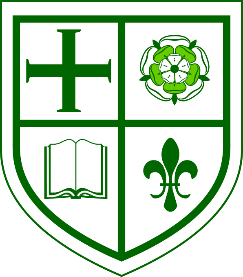 To Parents of Children in Year 505 November 2018Dear ParentsHISTORY TOPIC As part of our studies of the Ancient Egyptians, we have booked a visit to school by the Historical Interpretations Group to give a performance to Mrs Schoon’s class on Thursday 22 November and Mr Wildgust’s class on Friday 23 November.  These visits are of great benefit to the children and really bring the topic to life. In order to fund this event, we are asking for donations of £7.50 to cover the cost.  I would be grateful if you could send the money to school in a named envelope marked ‘Egyptian Day’.Thank you.Yours sincerelyMrs Schoon		Mr WildgustClass Teacher		Class Teacher ------------------------------------------------------------------------------------------------LIGHTCLIFFE CE (VA) PRIMARY SCHOOLHistorical Interpretations	EGYPTIAN DAY PERFORMANCEThursday 22 & Friday 23 November 2018Name ………………………………………….….…	Class …………………………I enclose £7.50 contribution for the Egyptian day performance.Signed …………………………………..	Date …………………………..Parent/Carer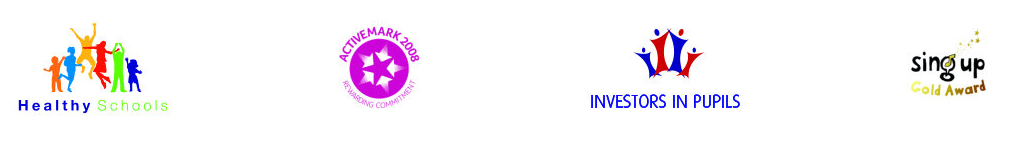 